PPetroleum Pipelines Act 1969Portfolio:Minister for Mines and PetroleumAgency:Department of Energy, Mines, Industry Regulation and SafetyPetroleum Pipelines Act 19691969/11228 Nov 196912 Dec 1969 (see s. 2 and Gazette 12 Dec 1969 p. 4002)Petroleum Pipelines Act Amendment Act 19701970/04223 Sep 197023 Sep 1970Metric Conversion Act 19721972/094 (as amended by 1975/042 s. 3)4 Dec 1972The relevant amendments as set out in the Fourth Schedule took effect on 19 Dec 1975 (see s. 4(2) and Gazette 19 Dec 1975 p. 4577)Petroleum Pipelines Amendment Act 19831983/0107 Oct 198311 Nov 1983 (see s. 2 and Gazette 11 Nov 1983 p. 4503)Acts Amendment (Petroleum) Act 1990 Pt. III (s. 119‑158)1990/01231 Jul 1990s. 132: 12 Dec 1969 (see s. 2(2));s. 120‑131 & 133‑158: 1 Oct 1990 (see s. 2(1) and Gazette 28 Sep 1990 p. 5099)Reprinted as at 19 Feb 1992 Reprinted as at 19 Feb 1992 Reprinted as at 19 Feb 1992 Reprinted as at 19 Feb 1992 Land (Titles and Traditional Usage) Act 1993 s. 451993/0212 Dec 19932 Dec 1993 (see s. 2)Acts Amendment (Petroleum) Act 1994 Pt. 41994/02829 Jun 199422 Jul 1994 (see s. 2 and Gazette 22 Jul 1994 p. 3728)Statutes (Repeals and Minor Amendments) Act 1994 s. 41994/0739 Dec 19949 Dec 1994 (see s. 2)Acts Amendment and Repeal (Native Title) Act 1995 Pt. 91995/05224 Nov 19959 Dec 1995 (see s. 2 and Gazette 8 Dec 1995 p. 5935)Local Government (Consequential Amendments) Act 1996 s. 41996/01428 Jun 19961 Jul 1996 (see s. 2)Acts Amendment (Land Administration) Act 1997 Pt. 50 & s. 141 & 1421997/0313 Oct 199730 Mar 1998 (see s. 2 and Gazette 27 Mar 1998 p. 1765)Gas Pipelines Access (Western Australia) Act 1998 Sch. 3 Div. 91998/06515 Jan 19999 Feb 1999 (see s. 2 and Gazette 8 Feb 1999 p. 441)Petroleum Safety Act 1999 s. 921999/01921 Jun 1999Repealed by 2005/013 s. 51Energy Coordination Amendment Act 1999 s. 10(5)1999/02024 Jun 199916 Oct 1999 (see s. 2 and Gazette 15 Oct 1999 p. 4865)Native Title (State Provisions) Act 1999 s. 7.31999/06010 Jan 2000Operative on earliest of commencement of Pt. 2 (except s. 2.2), Pt. 3 (except s. 3.1) and Pt. 4Reprinted as at 12 May 2000 (not including 1999/019 & 1999/060)Reprinted as at 12 May 2000 (not including 1999/019 & 1999/060)Reprinted as at 12 May 2000 (not including 1999/019 & 1999/060)Reprinted as at 12 May 2000 (not including 1999/019 & 1999/060)Statutes (Repeals and Minor Amendments) Act 2000 s. 302000/0244 Jul 2000This amendment is not included because of an error in the reference to the provision to be amendedCorporations (Consequential Amendments) Act (No. 2) 2003 Pt. 162003/02023 Apr 200315 Jul 2001 (see s. 2(1) and Cwlth. Gazette 13 Jul 2001 No. S285)Criminal Code Amendment Act 2004 s. 582004/00423 Apr 200421 May 2004 (see s. 2)Dangerous Goods Safety Act 2004 s. 702004/00710 Jun 20041 Mar 2008 (see s. 2 and Gazette 29 Feb 2008 p. 669)State Administrative Tribunal (Conferral of Jurisdiction) Amendment and Repeal Act 2004 Pt. 2 Div. 992004/05524 Nov 20041 Jan 2005 (see s. 2 and Gazette 31 Dec 2004 p. 7130)Petroleum Legislation Amendment and Repeal Act 2005 Pt. 32005/013 (as amended by 2014/017 s. 31)1 Sep 2005Pt. 3 other than s. 29(2): 15 May 2010 (see s. 2(2) and Gazette 14 May 2010 p. 2015);s. 29(2) deleted by 2014/017 s. 31Planning and Development (Consequential and Transitional Provisions) Act 2005 s. 152005/03812 Dec 20059 Apr 2006 (see s. 2 and Gazette 21 Mar 2006 p. 1078)Reprint 3 as at 7 Jul 2006 (not including 1999/019, 1999/060, 2004/007 & 2005/013)Reprint 3 as at 7 Jul 2006 (not including 1999/019, 1999/060, 2004/007 & 2005/013)Reprint 3 as at 7 Jul 2006 (not including 1999/019, 1999/060, 2004/007 & 2005/013)Reprint 3 as at 7 Jul 2006 (not including 1999/019, 1999/060, 2004/007 & 2005/013)Petroleum Amendment Act 2007 s. 1022007/03521 Dec 200715 May 2010This amendment takes effect on the day that the Petroleum Legislation Amendment and Repeal Act 2005 s. 30(2) came into operationNational Gas Access (WA) Act 2009 s. 722009/0161 Sep 20091 Jan 2010 (see s. 2(b) and Gazette 31 Dec 2009 p. 5327)Approvals and Related Reforms (No. 3) (Crown Land) Act 2010 Pt. 72010/0083 Jun 201018 Sep 2010 (see s. 2(b) and Gazette 17 Sep 2010 p. 4757)Reprint 4 as at 1 Oct 2010 (not including 1999/060 & 2005/013 s. 29(2))Reprint 4 as at 1 Oct 2010 (not including 1999/060 & 2005/013 s. 29(2))Reprint 4 as at 1 Oct 2010 (not including 1999/060 & 2005/013 s. 29(2))Reprint 4 as at 1 Oct 2010 (not including 1999/060 & 2005/013 s. 29(2))Petroleum and Energy Legislation Amendment Act 2010 Pt. 42010/04228 Oct 201025 May 2011 (see s. 2(b) and Gazette 24 May 2011 p. 1892)Personal Property Securities (Consequential Repeals and Amendments) Act 2011 Pt. 9 Div. 42011/0424 Oct 201130 Jan 2012 (see s. 2(c) & Cwlth Legislative Instrument No. F2011L02397 cl. 5 registered 21 Nov 2011)Statutes (Repeals and Minor Amendments) Act 2011 s. 15 & 162011/04725 Oct 201126 Oct 2011 (see s. 2(b))Statutes (Repeals and Minor Amendments) Act 2014 s. 92014/0172 Jul 20146 Sep 2014 (see s. 2(b) and Gazette 5 Sep 2014 p. 3213)Work Health and Safety Act 2020 Pt. 15 Div. 3 Subdiv. 32020/03610 Nov 202031 Mar 2022 (see s. 2(1)(c) and SL 2022/18 cl. 2)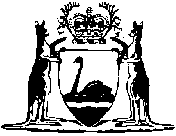 